My wish upon a star…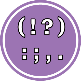 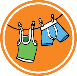 